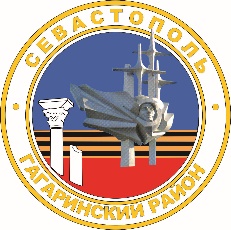 МЕСТНАЯ АДМИНИСТРАЦИЯ  ВНУТРИГОРОДСКОГО МУНИЦИПАЛЬНОГО ОБРАЗОВАНИЯГОРОДА СЕВАСТОПОЛЯ ГАГАРИНСКИЙ МУНИЦИПАЛЬНЫЙ ОКРУГПОСТАНОВЛЕНИЕ«16» апреля 2021 г.                                                                                   № 15 -ПМА О внесении изменений в постановление местной администрации внутригородского муниципального образования города Севастополя Гагаринский муниципальный округ от 16 ноября 2015 г. № 29-ПМА «Об утверждении состава комиссии по соблюдению требований к служебному поведению муниципальных служащих, лиц, замещающих муниципальные должности и урегулировании конфликта интересов в органах местного самоуправления внутригородского муниципального образования города Севастополя Гагаринский муниципальный округ» Руководствуясь федеральными законами от 25 декабря 2008 г. № 273-Ф3 «О противодействии коррупции», от 02 марта 2007 г. № 25-Ф3                                              «О муниципальной службе в Российской Федерации», законами Севастополя от 11 июня 2014 г. № 30-ЗС «О противодействии коррупции в городе Севастополе», от 05 августа 2014г. № 53-ЗС «О муниципальной службе в городе Севастополе», Уставом внутригородского муниципального образования города Севастополя Гагаринский муниципальный округ, утверждённого решением Совета Гагаринского муниципального округа от                  01 апреля 2015 г. № 17, решением Совета Гагаринского муниципального округа от 06 ноября 2015 г.  № 65 «О6 утверждении Положения о комиссии по соблюдению требований к служебному поведению муниципальных служащих, лиц, замещающих муниципальные должности и урегулированию конфликта интересов в органах местного самоуправления внутригородского муниципального образования города Севастополя Гагаринский муниципальный округ» местная администрация внутригородского муниципального образования города Севастополя Гагаринский муниципальный, округ постановляет:1. Приложение к постановлению местной администрации Гагаринского муниципального округа от 16 ноября 2015 г. № 29-ПМА «Об утверждении состава комиссии соблюдению требований к служебному поведению муниципальных служащих, лиц, замещающих муниципальные должности и урегулировании конфликта интересов в органах местного самоуправления внутригородского муниципального образования города Севастополя Гагаринский муниципальный округ» изложить в новой редакции.2. Постановление от 10 июня 2019 г. № 21-ПМА «О внесении изменений в постановление местной администрации внутригородского муниципального образования города Севастополя Гагаринский муниципальный округ от                     16 ноября 2015 г. № 29-ПМА «Об утверждении состава комиссии по соблюдению требований к служебному поведению муниципальных служащих, лиц, замещающих муниципальные должности и урегулировании конфликта интересов в органах местного самоуправления внутригородского муниципального образования города Севастополя Гагаринский муниципальный округ» признать утратившим силу.3. Настоящее постановление вступает в силу с момента принятия.4. Контроль за выполнением данного постановления возложить Первого заместителя главы местной администрации внутригородского муниципального образования города Севастополя Гагаринский муниципальный округ Иванченко Ю.В. Глава внутригородского муниципального образования,исполняющий полномочия председателя Совета, Глава местной администрации                                                        А.Ю. ЯрусовПриложениек постановлению местнойадминистрациивнутригородского округа муниципального образованиягорода СевастополяГагаринский муниципальный от «16» апреля  2021 г. №15-ПМАСОСТАВкомиссии по соблюдению требований к служебному поведению муниципальных служащих, лиц, замещающих муниципальные должности и урегулированию конфликта интересов в органах местного самоуправления внутригородского муниципального образования города Севастополя Гагаринский муниципальный округ в новой редакцииСОСТАВкомиссии по соблюдению требований к служебному поведению муниципальных служащих, лиц, замещающих муниципальные должности и урегулированию конфликта интересов в органах местного самоуправления внутригородского муниципального образования города Севастополя Гагаринский муниципальный округ в новой редакцииСОСТАВкомиссии по соблюдению требований к служебному поведению муниципальных служащих, лиц, замещающих муниципальные должности и урегулированию конфликта интересов в органах местного самоуправления внутригородского муниципального образования города Севастополя Гагаринский муниципальный округ в новой редакцииПредседатель комиссии:ИванченкоЮрий ВалерьевичПервый заместитель Главывнутригородского муниципальногообразования, исполняющегоПолномочия председателя СоветаГлавы местной администрациивнутригородского муниципального образования города СевастополяГагаринский муниципальный округЗаместитель председателя комиссии:Логвинов Владимир ВладимировичНачальник отдела по благоустройству местной администрации внутригородского муниципального образования города Севастополя Гагаринский муниципальный округСекретарь комиссии:Ратнер Галина АнатольевнаГлавный специалист местной администрации внутригородского муниципального образования города Севастополя Гагаринский муниципальный округЧлены комиссии:Кензина Ирина ВитальевнаГлавный специалист местной администрации внутригородского муниципального образованияКотелевская Юлия ВикторовнаЗаведующая кафедрой менеджмента, туризма и гостиничного бизнеса Севастопольского филиала РЕУ им. Г.В.ПлехановаПолякова Наталья ВячеславовнаЗаместитель директора по учебно-воспитательной работе ГБОУ г. Севастополя «Средняя общеобразовательная школа № 58 с углубленным изучением общественно-экономических дисциплин им. Героя Советского Союза В.И. Колядина»Глава внутригородского муниципального образования,исполняющий полномочия председателя Совета, Глава местной администрации                                                     А.Ю. ЯрусовГлава внутригородского муниципального образования,исполняющий полномочия председателя Совета, Глава местной администрации                                                     А.Ю. ЯрусовГлава внутригородского муниципального образования,исполняющий полномочия председателя Совета, Глава местной администрации                                                     А.Ю. Ярусов